Por medio de la presente (Nombre del negocio) manifiesta su compromiso con la preservación del ambiente, para ello cumplirá con toda la normativa ambiental aplicable y asume el reto permanente de una gestión óptima de los residuos y al uso eficiente de recursos. Se compromete a informar de los resultados de su gestión ambiental a colaboradores, clientes, proveedores y público en general.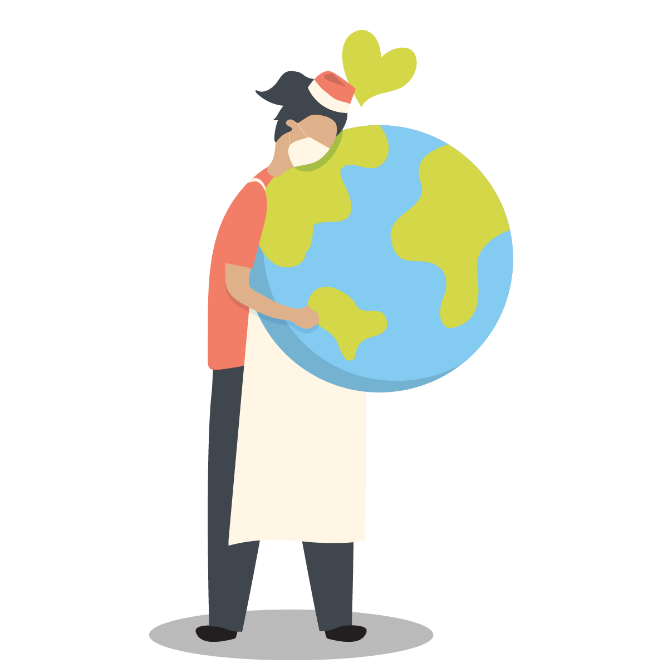 Atentamente,(Firma del representante legal)(Nombre del representante legal)Representante legal(Nombre del negocio)